                                                          РЕШЕНИЕО назначении выборов депутатов Совета сельского поселения Лемазинский сельсовет муниципального района Дуванский район Республики Башкортостан 29-ого созываВ соответствии с пунктами 1,3 статьи 10 Федерального закона от 12 июня 2002 года № 67-ФЗ «Об основных гарантиях избирательных прав и права на участие в референдуме граждан Российской Федерации», с пунктами 1,6 статьи 10 Кодекса Республики Башкортостан о выборах, пункта 3 статьи 7 Устава сельского поселения Лемазинский сельсовет муниципального района Дуванский район Республики Башкортостан, Совет сельского поселения Лемазинский сельсовет решил:Назначить очередные выборы депутатов Совета сельского поселения Лемазинский сельсовет муниципального района Дуванский район Республики Башкортостан 29 созыва на 10 сентября 2023 года.Опубликовать настоящее решение в газете «Дуванский вестник» до 23 июня 2023 года.Глава сельского поселения                                                                            Н.В. Кобяков№ 11421 июня 2023 годас. ЛемазыБашҡортостан РеспубликаһыныңДыуан районы муниципаль районының Ләмәҙ  ауылауыл биләмәһенең ауыл   советы хакимиәте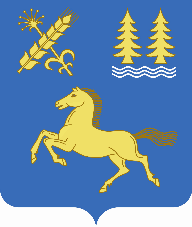 Совет сельского поселения Лемазинский сельсовет муниципального района Дуванский районРеспублики Башкортостан